Рекомендации в эпидсезон ОРВИГорожанам в эпидсезон рекомендуется не посещать общественные места с массовым пребыванием людей. Также врачи советуют соблюдать простые правила, которые помогут не заболеть: - избегать контактов с больными людьми; - отказаться от посещения массовых мероприятий в закрытых помещениях; - носить медицинскую маску в общественных местах; - мыть руки с мылом или с антибактериальными средствами; - проветривать регулярно помещения и своевременно проводить влажную уборку; - вводить в рацион больше продуктов, содержащих витамин «С» (лук, чеснок, брусника, цитрусовые); - промывать нос, например, солевым раствором; - смазывать слизистые носовых ходов оксолиновой мазью перед выходом из дома, в качестве ингаляций для профилактики использовать эфирные масла растений (мята, пихта, сосна), обладающие противовирусным действием. При выявлении симптомов заболевания, вызовите врача на дом. Это позволит ограничить распространение вируса в медучреждении, а также оперативно оказать помощь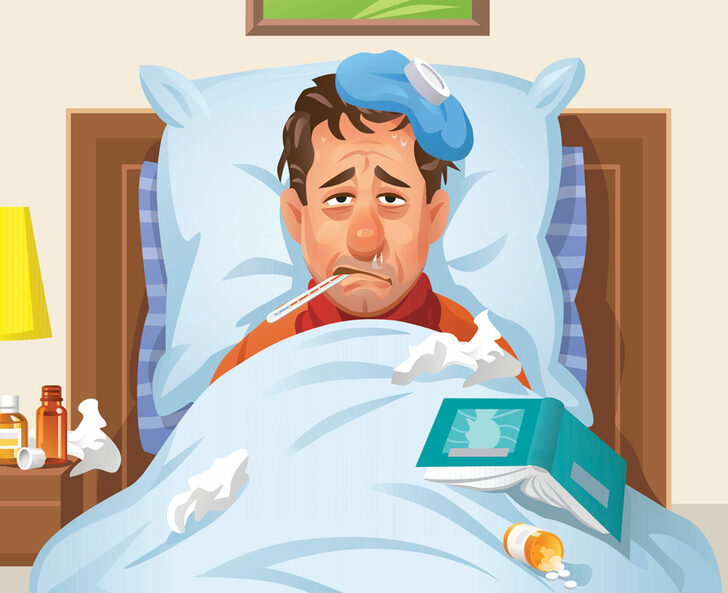 